December, 2010CURRICULUM VITAE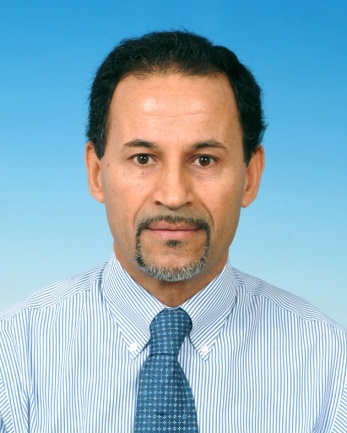 PERSONAL DATA:Name: Mustapha El BouhssiniPlace of birth: Date of birth: 25 December 1955Citizenship: Canadian CONTACT ADDRESS: for Agricultural Research in the Dry Areas (ICARDA) Tel. (office): (963-21) 2213433Fax: (963-21) 2213490E-mail: M.Bohssini@cgiar.orgEDUCATION: Ph.D., Entomology, 1992,   ,  M.S., Entomology, 1986,   ,  B.S., Techniques in Agronomy, 1980,   of Agriculture, AWARDS:Hassan II Grand Prize for Invention and Research for the development of high-yielding durum wheat varieties with excellent grain quality and resistance to Hessian fly, and diseases, adapted to dryland conditions, 2009 (team member). International Plant Protection Award of Distinction from the International Association for the Plant Protection Sciences (IAPPS), 2007.CSO (Civil Society Organizations)/CGIAR (Consultative Group on International Agricultural Research) Award for Innovative Partnership between ICARDA and the University of Vermont on IPM of Sunn Pest, 2006 (team leader).ICARDA Outstanding Research Team (IPM of Sunn Pest Research Group), 2005 (team leader).ICARDA Outstanding Scientific Article, 2005: M. Aquino de Muro, S. Elliott, D. Moore, B. L. Parker, M. Skinner, W. Reid, and M. El Bouhssini. 2005. Molecular characterization of Beauveria bassiana isolates obtained from overwintering sites of Sunn pests (Eurygaster and Aelia species). Mycological Research 109(3): 294–306. Award for Scientific Agricultural Research in , 2002. Member of the team that developed an integrated pest management package for the chickpea leaf miner. Research and Development Prize, 2002, ‘Scientific studies and new technologies’, from the Ministries of Higher Education, Industries and Agriculture, Morocco, for development of the first Hessian fly- resistant durum wheat varieties in Morocco and the Mediterranean region (team member).ICARDA Scientist of the Year, 1998.R.C. Smith Award for Outstanding Ph.D. Student at , 1991.LANGUAGES:Fluent in Arabic, English, and FrenchCONTINUING EDUCATION:Visiting Scientist at the : worked on the use of entomopathogenic fungi against insect pests, October 2003 to February 2004.Workshop on project cycle management/logical framework, organized by the University of Wolverhampton, U.K., at ICARDA, 21–25 November 1999. Workshop on scientific writing, organized by the Department of Journalism, , , and held in , 1993.Workshop on research management, organized by OICD (Office of International Cooperation and Development)-USDA, Alexandria, VA, USA, 1993.Workshops on project research management (method log frame and team), organized by Team Technologies Inc., and held in , 1992.POSITIONS HELD:Adjunct Associate Professor, Entomology Department, Kansas State University, Manhattan, KS, USA, December 2005 to date.Senior Entomologist (IPM of cereal and legume insect pests), ICARDA, , September 1997 to date.Consultant Entomologist (IPM of cereal and food legume insect pests), ICARDA, , May 1996 to August 1997.Research Entomologist (IPM of cereal insect pests), Dryland Research Center (INRA), , April 1992 to April 1996.Research Entomologist (IPM of cereal insect pests), Dryland Research Center (INRA), , September 1985 to August 1988.TEACHING EXPERIENCE:Advised 12 M.S. and 5 Ph.D. students, and trained over 500 junior scientists and technicians from North Africa and West and Central Asia. The various courses (and related details) that  I conducted are categorized as follows:Integrated  Management: Cereal and legume pests, , 11-15 May 2009.Sunn pest, , 23-25 May 2007.Sunn pest, Al Maty, , 14–17 March 2006.Cereal pests, , 18–23 May 2004.Sunn pest, , 24–29 August 2003 and 6–8 March 2004.Cereal and legume pests, ICARDA headquarters (Tel Hadya), , every other year from 1996 to date.Cereal insects for engineers and technicians from the West Asia and North Africa region, ICARDA, Aleppo, Syria, 1994.Cereal insects, for engineers and technicians from the Maghreb countries, , 1992.Cereal insects, for engineers from  (Southern Regional Agricultural Development Project), ,1995Host Plant Resistance to Insects:Graduate course at the Institut Agronomique et Vétérinaire (IAV Hassan II), Rabat, Morocco, 1992–1996.Genetic resistance of wheat to Hessian fly and other insects. Med. Campus: "Valorisation agronomique et industrielle des céréales Méditerranéennes", Tunis, 1995.MEMBERSHIPS AND ACTIVITIES IN PROFESSIONAL ORGANIZATIONS:Moroccan Association of Plant Protection; Arab Society for Plant Protection; Entomological Society of ; International Association for the Plant Protection Sciences.Member, Organizing Committee of the Conference ‘Acquis et Perspectives de la Recherche Agronomique dans les Zones Arides et Semi-arides du Maroc’, Rabat, Morocco (May 1994).Chair, International Organizing Committee of the Second International Conference on Sunn Pest, ICARDA,  (July 2004).Co-organizer (T. Shanower and M. El Bouhssini), Symposium on “Advances in Managing Wheat Insect Pests: A Global Perspective”, XXII International Congress of Entomology,  (August 2004).Journal Reviews:Journal of Applied Entomology, Crop Protection, Annals of Applied Biology, Journal of Insect Science, Bulletin of Entomological Research, Arab Journal of Plant ProtectionMAJOR RESEARCH INTERESTS:Integrated pest management, including:Biological control (parasitoids and entomopathogenic fungi)Host-plant resistance (screening of germplasm, mechanisms of resistance and biotypes characterization through differential and molecular techniques)PUBLICATIONS:Refereed Journal ArticlesDarkoh, C., M. El Bouhssini, M. Baum, and B. Clack. 2010. Characterization of a prolyl endoprotease from Eurygaster integriceps Puton (Sunn Pest) Infested Wheat. Archives of Insect Biochemistry and Physiology 74(3):163-178.El Bouhssini, M., K. Street, A. Amri, M. Mackay, F. C. Ogbonnaya, A. Omran, O. Abdalla, M. Baum, A. Dabbous, and F. Rihawi. 2010. Sources of resistance in bread wheat to Russian wheat aphid (Diuraphis noxia) in Syria identified using the Focused Identification of Germplasm Strategy (FIGS). Plant Breeding (In press).Liu, X., J. L. Marshall , P. Stary, O. Edwards , G. Puterka , L. Dolatti, M. El Bouhssini, J. Malinga, J. Lage, and C. M. Smith. 2010.  Global phylogenetics of Diuraphis noxia (Hemiptera: Aphididae), an invasive aphid species: Evidence for multiple invasions into North America. Journal of Economic Entomology 103(3): 958-965.Trissi A. N., M. El Bouhssini, M. N. Al-Salti, B. L. Parker, M. Skinner, and A. Massri. 2010. Efficacy of Beauveria bassiana on Sunn pest Eurygaster integriceps Put. (Hem.: Scutelleridae) and effects on the egg parasitoid, Trissolcus grandis Thomson. Arab Journal of Plant Protection (In press).Ali, L., M. El Bouhssini, M. N. Al-Salti, J. Valkoun, M. Nachit, O. Abdallah, and M. Singh. 2009. Evaluation of some wheat and its wild relative accessions for resistance to Sunn pest (Eurygaster integriceps Put.). Arab Journal of Plant Protection 27 (1): 10-13.Chen, M. S., X. M. Liu, H.Wang, and M. El Bouhssini. 2009. Hessian fly (Mayetiola destructor) interactions with barley, rice, and wheat seedlings. Journal of Economic Entomology 102(4): 1663-1672. El Bouhssini, M., K. Street, A. Joubi, Z. Ibrahim, and F. Rihawi. 2009. Sources of wheat resistance to Sunn pest, Eurygaster integriceps Puton, in . Genetic Resources and Crop Evolution 56: 1065-1069.El Bouhssini, M., M. Chen, S. Lhaloui, G. Zharmukhamedova, and F. Rihawi.  2009. Virulence of Hessian fly (Diptera: Cecidomyiidae) in the . Journal of Applied Entomology 133: 381-385.Ennahli, S., M. El Bouhssini, S. Grando, R. Anathakrishnan, T. Niide, L.Starkus, S. Starkey, and C. M. Smith. 2009. Comparison of categories of resistance in wheat and barley genotypes against biotype 2 of the Russian wheat aphid, Diuraphis noxia (Kurdjumov). Arthropod Plant Interactions 3 (1): 45-53.Trissi, A.N., M. El Bouhssini, and A. Kzaez. 2009. The Effect of temperature on some biological characteristics of Trissolcus vassilievi Mayer, an egg parasitoid of Sunn Pest (Eurygaster integriceps Puton.). Arab Journal of Plant Protection 27 (1): 73-78.El Bouhssini, M., K. Mardini, A. Babi, R. S. Malhotra, A. Joubi, and N. Kagka. 2008. Effects of planting dates, varieties and insecticides on chickpea leaf miner (Liriomyza cicerina R.) infestation and the parasitoid Opius monilicornis F. Crop Protection 27: 915-919.El Bouhssini, M., A. Sarker, W. Erskine, and A. Joubi. 2008. First sources of resistance to Sitona weevil (Sitona crinitus Herbst) in wild Lens species. Genetic Resources and Crop Evolution 55: 1-4.El Bouhssini, M., M. Nachit, J. Valkoun, O. Abdalla, and F. Rihawi. 2008. Sources of resistance to Hessian fly (Diptera: Cecidomyiidae) in  identified among Aegilops species and synthetic derived bread wheat lines. Genetic Resources and Crop Evolution 55:1215-1219.Edgington, S., D. Moore, M. El Bouhssini, and Z. Sayyadi. 2007.  Beauveria bassiana for the control of Sunn Pest (Eurygaster integriceps) (Hemiptera: Scutelleridae) and aspects of the insect’s daily activity relevant to a mycoinsecticide. Biocontrol Science and Technology, 17(1) 63-79.Ibrahim, J., M. El Bouhssini, M. Abdulhai, and A. N. Trissi. 2007. The effect of egg parasitoids in regulating Sunn pest (Eurygaster integriceps Puton) population. Research Journal of , 52:13-22.Malhotra, R. S., M. El Bouhssini, and A. Joubi. 2007. Registration of seven improved chickpea breeding lines resistant to leaf miner. Journal of Plant Registrations, 1(2):145-146.Thomas, R. J., E. De Pauw, M. Qadir, A. Amri, M. Pala, A. Yahyaoui, M. El-Bouhssini, M. Baum, L. Iñiguez, and K. Shideed. 2007. Increasing the resilience of dryland agro-ecosystems to climate change. Journal of Semi-Arid Tropical Agricultural Research 4(1): 1-37. Canhilal, R, W. Reid, H. Kutuk, and M. El Bouhssini. 2006. Natural occurrence of entomopathogenic nematodes (Rhabditida: Steinernematidae and Heterorhabditidae) in Syrian soils. Research Journal of Agriculture and Biological Sciences 2(6):493-497.Chen, M. S., J. P. Fellers, Y. C. Zhu, J. J. Stuart, S. Hulbert, M. El-Bouhssini, and X. Liu. 2006. A super-family of genes coding for secreted salivary gland proteins from the Hessian fly, Mayetiola destructor. Journal of Insect Science 6:12.Liu, X., J. P. Fellers, Y. C. Zhu, N. S. Mutti, M. El Bouhssini, and M. S. Chen. 2006. Cloning and characterization of cDNAs encoding carboxypeptidase-like proteins from the gut of Hessian fly [Mayetiola destructor (Say)] larvae. Insect Biochemistry and Molecular Biology 36:665-673.Trissi, A. N., M. El Bouhssini, J. Ibrahem, M. Abdulhai, , W. Reid, and F. J. El-Haramein. 2006. Effect of egg parasitoid density on the population suppression of Sunn Pest, Eurygaster integriceps (Hemiptera: Scutelleridae), and its resulting impact on bread wheat grain quality. Journal of Pest Science 79 (2): 83-87.Aquino de Muro, M., S. Elliott, D. Moore, M. Skinner, W. Reid, B. L. Parker, and M. El Bouhssini. 2005. Molecular characterisation of Beauveria bassiana isolates obtained from overwintering sites of Sunn Pest (Eurygaster and Aelia spp).  Mycological Research 109: 294-306.Canhilal, R., H. Kutuk, A. Duran Kanat, M. Islamoglu, F. Jaby El-Haramein, and M. El Bouhssini. 2005. Economic threshold for the Sunn Pest, Eurygaster integriceps Put. (Hemiptera: Scutelleridae) on wheat in southeastern Turkey. Journal of Agricultural and Urban Entomology 22 (3&4): 191-201.Porter, D. R., C. A. Baker, and M. El Bouhssini. 2005. Resistance in wheat to a New North American-Russian wheat aphid biotype. Plant Breeding 124, 1-2. Abdul Hay M., M. El Bouhssini, and A. Babi. 2004. Some biological characteristics of two egg parasitoids (Trissolcus grandis Thomson) and (Trissolcus simoni Mayr) of Sunn pest (Eurygaster integriceps Put.) under laboratory conditions in .  Arab Journal of Plant Protection 22: 82-84.El Bouhssini, M. Abdul Hay, and A. Babi. 2004. Sunn Pest (Hemiptera: Scutelleridae) oviposition and egg parasitism in .  Journal of Biological Sciences 7 (6):934-936. El Damir, M., M. El Bouhssini, and M. N. Al-Salty. 2004. Embryo development and egg hatching of Sitona crinitus Herbst (Coleoptera: Curculionidae) under constant temperature regimes.  Journal of Biological Sciences 7(7): 1191-1193.Al-Houssari, F., M. El Bouhssini, J. Ibrahim, and M. N. Al Salti. 2003. Effect of methanol extract from fruits of Melia azedarach on Coccinnella septempunctata (Coleoptera: Coccinellidae).  Arab Journal of Plant Protection 22: 85-88.El Bouhssini, M., F. Bakkoush, M. Assol, and I. Ghariani. 2003. Survey of major insect pests of wheat and barley in . Arab Journal of Plant Protection 21: 35-38. Naber, N., M. El Bouhssini, and S. Lhaloui. 2003. Biotypes of Hessian fly (Diptera; Cecidomyiidae) in . Journal of Applied Entomology 127: 174-176.Nsarellah N., A., Amri, M., Nachit, M. El Bouhssini, and S. Lhaloui. 2003. New durum wheat with Hessian fly resistance from Triticum araraticum and Triticum carthlicum in . Plant Breeding 122: 435-437.Nsarellah, N., A. Amri, M. M. Nachitt, M. El Bouhssini, et S. Lhaloui. 2003. Transfert de la résistance à la cécidomyie des sources de blé tendre H5, H11 et PI 321644 au blé dur. Al Awamia 107: 47-57.Parker, B. L., M. Skinner, Scott D. Costa, S. Gouli, W. Reid, and M. El Bouhssini. 2003. Entomopathogenic fungi of Eurygaster integriceps Puton (Hemiptera: Scutelleridae): collection and characterization for development. Biological Control 27: 260-272.Parker, B. L., Scott D. Costa, M. Skinner, and M. El Bouhssini. 2002. Sampling Sunn Pest (Eurygaster integriceps Puton) in overwintering sites in northern . Turkish Journal of Agriculture and Forestry 26: 109-117. Shahadi, F., M. El Bouhssini, and A. Babi. 2002. First record of parasitoids on the predator seven spotted coccinellid, Coccinella septempunctata L. (Coleoptera: Coccinellidae) in . Arab Journal of Plant Protection 20: 49-51. Benlhabib, O., G. Diria, M. El Bouhssini, S. Lhaloui, and M. Nachit. 2001. Characterization of Moroccan Aegilops spp. for germplasm enhancement. Actes Institut Agronomique et Vétérinaire 21 (4): 193-198.El Bouhssini, M., J. H. Hatchet, T. S. Cox, and G. Wilde. 2001. Genotypic interaction between resistance genes in wheat and virulence genes in the Hessian fly Mayetiola destructor (Diptera: Cecidomyiidae). Bulletin of Entomological Research 91, 327-331.Lhaloui, S., M. El Bouhssini, S. Ceccarelli, S. Grando, and A. Amri. 2001. The Russian wheat aphid on barley in : Survey, and identification of new sources of resistance. Bulletin of the International Organization of Biological Control for the  Regional Section 24 (6): 33-37.Lhaloui, S., M. El Bouhssini, and A. Amri. 2001. The Hessian fly in : Surveys, loss assessment, and genetic resistance in bread wheat. Bulletin of the International Organization of Biological Control for the  Regional Section 24 (6): 101-107.Lhaloui, S., M. El Bouhssini, N. Nsarellah, M. M. Nachitt, and A. Amri. 2000. Biotic stress limiting durum wheat production in Morocco, Hessian fly and the Russian wheat aphid: surveys, loss assessment, and identification of sources of resistance. Options Méditerranéennes 40: 373-379. El Bouhssini, M., and M. Nachit. 2000. New sources of resistance in durum wheat and wild relatives to Russian wheat aphid (Homoptera: Aphididae). Options Méditerranéennes 40:393-395. El Damir, M., M. El Bouhssini, and M. N. Al-Salti. 2000. Effect of Melia  azedarach (L.) (Meliaceae) fruit extracts on Sitona crinitus (H) (Coleoptera: Curculionidae) adults feeding. Arab Journal of Plant Protection 18: 64-67.El Damir, M., M. N. Al-Salti, and M. El Bouhssini. 2000. Ecology and biology of Sitona crinitus H. in northern . Bassel Al-Assad Journal for Engineering Sciences:109-119.Naber, M. El Bouhssini, M. Nachit, S. M. Udupa, M. Nachit, M. Baum, S. Lhaloui, A. Benslimane, and H. El Abbouyi. 2000. Genetic variation among populations of the Hessian fly Mayetiola destructor (Diptera: Cecidomyiidae) in  and in . Bulletin of Entomological Research 90: 245-252.Parker, B. L., M. Skinner, M. Brownbridge, and M. El Bouhssini. 2000. Control of insect pests with entomopathogenic fungi. Arab Journal of Plant Protection 18: 133-138.Abdul Hay M., A. Babi, and M. El Bouhssini. 1999. Survey of egg parasitoids of Sunn pest Eurygaster integriceps (Hemiptera: Scutelleridae) in . Research Journal of Aleppo University: 9-16. El Bouhssini, M., J. H. Hatchett, and G. E. Wilde. 1999. Hessian fly (Diptera: Cecidomyiidae) larval survival as affected by wheat resistance alleles, temperature and larval density. Journal of Agriculture and Urban Entomology 16:245-254.El Bouhssini, M., N. Nsarellah, M. M. Nachit, A. Bentika, O. Benlhabib, and S. Lhaloui. 1999. First source of resistance in durum wheat to Hessian fly (Diptera: Cecidomyiidae) in . Genetic Resources and Crop Evolution 46:107-109.Mardini, K., M. El Bouhssini, and A. Babi. 1999. Effect of food quality on some biological parameters of two coccinellids Harmonia axyridis and Coccinella septumpunctata (Coleoptera: Coccinellidae) under laboratory conditions. Research Journal of Aleppo University: 165-172.Mardini, K., M. El Bouhssini, and A. Babi. 1999. Preliminary study of two parasitoids Diglyphus isaea and Opius monilicornis on larvae of chickpea leafminer Liriomyza cicerina R. in . Research Journal of Aleppo University: 47-54.El Bouhssini, M., and J. H. Hatchett. 1998. Survival of Hessian fly (Diptera: Cecidomyiidae)  larvae on wheat cultivars carrying different genes for antibiosis. Journal of Agricultural Entomology 15(3): 183-193.El Bouhssini, M., O. Benlhabib, M. M. Nachit, A. Houari, A. Bentika, Nsarellah, and S. Lhaloui. 1998. Identification in Aegilops species of resistant sources to Hessian fly (Diptera: Cecidomyiidae) in . Genetic Resources and Crop Evolution 45:343-345.El-Damir, M., M. El Bouhssini, and N. Al-Salti. 1998. A simple screening technique of lentil germplasm for resistance to Sitona crinitus H. (Coleoptera: Curculionidae) under artificial infestation. Arab Journal of Plant Protection 17(1):33-35.Azzam A., S. Azzam, S. Lhaloui, A. Amri, M. El Bouhssini, and M. Moussaoui. 1997. Economic returns to research in Hessian fly (Diptera: Cecidomyiidae) resistant bread wheat varieties in Morocco. Journal of Economic Entomology 90(1): 1-5.El Bouhssini, M., S. Lhaloui, J. H. Hatchett, et N. Naber. 1997. Nouveaux gènes de résistance efficaces contre la mouche de Hesse (Diptera: Cecidomyiidae) au Maroc. Al Awamia 96:55-63.El Bouhssini, M., J. H. Hatchett, and S. Lhaloui. 1996. Larval survival on wheat plants carrying resistance genes to Hessian fly (Diptera: Cecidomyiidae) in . Arab Journal of Plant Protection 13(2): 103-105.El Bouhssini, M., S. Lhaloui, A. Amri, M. Jlibene, J. H. Hatchett, N. Nsarellah, and M. Nachit. 1996. Wheat genetic control of Hessian fly (Diptera: Cecidomyiidae) in . Field Crops Research 45: 111-114.El Bouhssini, M., S. Lhaloui, N. Naber, M. Mergoum, A. Ben Belkacem, and J. H. Hachett. 1996. A New Source of Resistance to Hessian fly (Diptera: Cecidomyiidae) identified in an Algerian bread wheat collection. Arab Journal of Plant Protection 14(2): 102-104.Khalifi, L., M. El Bouhssini, A. Amri, et S. Lhaloui. 1996. Effet de la Température sur l'expression de la Résistance à la mouche de Hesse (Diptère: Cecidomyiidae) chez le blé tendre (Triticum aestivum L.). Al Awamia 92: 33-42.Ryan, J., M. Abdel Monem, J. P. Shroyer, M. El Bouhssini, and M. M. Nachit. 1996. Potential for nitrogen fertilization and Hessian fly-resistance to improve 's dryland wheat yields. European Journal of Agronomy 8:153-159.Amri, A., M. El Bouhssini, M. Jlibene, T. S. Cox, and J. H. Hatchett. 1992. Evaluation of Aegilops and Triticum species for resistance to the Moroccan Hessian fly (Diptera: Cecidomyiidae). Al Awamia 77: 109-118.Amri, A., M. El Bouhssini, S. , T. S. Cox, and J. H. Hatchett.1992. Estimates of yield loss due to Hessian fly (Diptera: Cecidomyiidae) on bread wheat using near-isogenic lines. Al Awamia 77: 75-87.Amri, A., M. El Bouhssini, T. S. Cox, and J. H. Hatchett. 1992. Expression of genes for resistance to Hessian fly (Diptera: Cecidomyiidae) at three temperature regimes. Al Awamia 77: 119-127.El Bouhssini, M., A. Amri, J. H. Hatchett, and S. Lhaloui. 1992. New sources of resistance in wheat to Hessian fly, Mayetiola destructor (Say), (Diptera: Cecidomyiidae) in . Al Awamia 77:89-107. El Bouhssini, M., J. H. Hatchett, S. Lhaloui, and A. Amri. 1992. Suppression of Hessian fly (Diptera: Cecidomyiidae) populations in  by the use of resistant wheat cultivars. Al Awamia 77: 129-145.Lhaloui, S., L. Buschman, M. El Bouhssini, A. Amri, J. H. Hatchett, D. Keith, K. Starks, and K. El Houssaini.1992. Infestations of Mayetiola spp. (Diptera: Cecidomyiidae) in bread wheat, durum wheat and barley: Results of the five annual Surveys in the major cereal- growing regions of . Al Awamia 77: 21-53. Lhaloui, S., L. Buschman, M. El Bouhssini, K. Starks, D. Keith, and K. El Hossaini, 1992. Control of Mayetiola species (Diptera: Cecidomyiidae) with Carbofuran in bread wheat, durum wheat and barley with yield loss assessment and its economic analysis. Al Awamia 77: 55-73.Sekkat, A., and M. El Bouhssini. 1992. Les pucerons du blé dans le Sais. Al Awamia 75: 11-23.Gagné, R. J., J. H. Hatchett, S. , and M. El Bouhssini. 1991. The Hessian fly and the barley stem gall midge, two different species of Mayetiola (Diptera: Cecidomyiidae) in . Annals of Entomological Society of  84(4): 436-443.Amri, A., J. H. Hatchett, T. S. Cox, M. El Bouhssini, and R.G. Sears. 1990. Resistance to Hessian fly from North African durum wheat germplasm. Crop Science 30:378-381.El Bouhssini, A. Amri, and J. H. Hatchett. 1988.  Wheat genes conditioning resistance to the Hessian fly (Diptera:Cecidomyiidae) in .  Journal of Economic Entomology 81:709-712.Conference proceeding papers:El Bouhssini, M., S. Lhaloui, A. Amri, et N. Trissi. 2009.  Implications du changement climatique sur les insectes: cas des céréales et légumineuses alimentaires en Afrique du Nord, l’Ouest et le Centre de l’Asie. Proceedings of the colloque international sur la gestion des risques phytosanitaires, 9-11 November, Marrakech, Morocco, p. 89-94.El Bouhssini, M., K. Mardini, S. Khoja, F. Al-Housari, R. S. Malhotra, A. Joubi, and N. Kagka. 2008. Management of chickpea leaf miner (Liriomyza cicerina R.) in West Asia and . In: Food Legumes for Nutritional Security and Sustainable Agriculture, Vol 2: 393-397. M. C. Kharkwal (ed.). Sharma, H. C., S. L. Clement, T. J. Ridsdill-Smith, G.V. Ranga Rao, M. El Bouhssini, R. Ujagir, C. P. Srivastava, and M. Miles. 2008. Insect pest management in food legumes: the future strategies. In: Food Legumes for Nutritional Security and Sustainable Agriculutre, Vol 1: 522-544. M. C. Kharkwal (ed.).Street, K., M. Mackay, O. Mitrofanova, J. Konopka, M. El Bouhssini, N. Kaul, and E. Zuev. 2008. Swimming in the gene pool - a rational approach to exploiting large genetic resource collections. The 11th International Wheat Genetics Symposium proceedings. R. Appels, R. Eastwood, E. Lagudah, P. Langridge, M. Mackay, L. McIntyre, and P. Sharp (Eds). Sydney,  Press.Abdulhai, M., R. Canhilal, M. El Bouhssini, W. Reid, and F. Rihawi. 2007. Survey of Sunn pest adult parasitoids in . In: Sunn  Management: A Decade of Progress 1994-2004. Parker, B. L., M. Skinner, M. El Bouhssini and S. G. Kumari (Eds.), p. 315-318.  Abdulhai, M., Z. Sayyadi, W. Reid, and M. El Bouhssini. 2007. Survey of Syrian soils for entomopathogenic nematodes and efficacy vs. Sunn pest. In: Sunn  Management: A Decade of Progress 1994-2004. Parker, B. L., M. Skinner, M. El Bouhssini and S. G. Kumari (Eds.). p. 251-258.Athanassios, S., M. C. A. Downham, D.  Farman, D. R. Hall, S. J. Phythian and M. El Bouhssini. 2007. Behavioral Responses of Sunn pest to Volatiles from Conspecific Insects and Host Plants. In: Sunn  management: A Decade of Progress 1994-2004. Parker, B. L., M. Skinner, M. El Bouhssini and S. G. Kumari (Eds.). p. 167-180.Edgington, S., D. Moore, H. Kutuk, H. Satar, and M. El Bouhssini. 2007. Progress in the Development of a Mycoinsecticide for Biological Control of Sunn pest. In: Sunn  management: A Decade of Progress 1994-2004. Parker, B. L., M. Skinner, M. El Bouhssini, and S. G. Kumari (Eds.). p. 237-244.El Bouhssini, M., M. Nachit, J. Valkoun, M. Moussa, H. Ketata, O. Abdallah, M. Abdulhai, B. L. Parker, F. Rihawi, A. Joubi, and F. Jaby El-Haramein. 2007. Evaluation of wheat and its wild relatives for resistance to Sunn pest under artificial infestation. In: Sunn  Management: A Decade of Progress 1994-2004. Parker, B. L., M. Skinner, M. El Bouhssini and S. G. Kumari (Eds.). p. 363-368.El-Haramein, F. J., M. El Bouhssini, M. Amir-Maafi, R. Canhilal, and H. Kutuk. 2007. The Impact of Sunn pest Density on Grain and Flour Quality. 2007. In: Sunn  Management: A Decade of Progress 1994-2004. Parker, B. L., M. Skinner, M. El Bouhssini, and S. G. Kumari (Eds.). p. 181-186.Green, S.V., M. C. A. Downham, D. I. Farman, D. R. Hall, and M. El Bouhssini. 2007. The role of Vibratory Signals in Mating Behavior of Sunn pest. 2007. In: Sunn  Management: A Decade of Progress 1994-2004. Parker, B. L., M. Skinner, M. El Bouhssini, and S. G. Kumari (Eds.). p. 157-166.Gul, A., A. Aw-Hassan, H. Kutuk, R. Canhilal, A. Mazid, M. Hasani Moghaddam, H. Haj Hamoud, and M. El Bouhssini. 2007. Shifting from aerial to ground spraying for Sunn pest control: farmers’ perceptions and problems. In: Sunn  Management: A Decade of Progress 1994-2004. Parker, B. L., M. Skinner, M. El Bouhssini, and S. G. Kumari (Eds.). p. 331-340.Gul, A., A. Aw-Hassan, H. Isik, R. Canhilal, A. D. Kanat, A. Mazid, and M. El Bouhssini. 2007. Positive effects of commodity exchanges in Sunn pest control in . In: Sunn  Management: A Decade of Progress 1994-2004. Parker, B. L., M. Skinner, M. El Bouhssini, and S. G. Kumari (Eds.). p. 341-348.Maafi, M., B. L. Parker, and M. El Bouhssini. 2007. Binomial and sequential sampling of adult Sunn pest, Eurygaster integriceps Puton. In: Sunn  Management: A Decade of Progress 1994-2004. Parker, B. L., M. Skinner, M. El Bouhssini, and S. G. Kumari (Eds.). p. 115-122.Parker, B. L., M. Amir-Maafi, M. Skinner, and M. El Bouhssini. 2007. Sunn pest populations under Artemisia, Astragalus, Quercus and Centaurea gaubae in overwintering sites. In: Sunn  Management: A Decade of Progress 1994-2004. Parker, B. L., M. Skinner, M. El Bouhssini, and S. G. Kumari (Eds.). p. 93-98.Skinner, B. L. Parker, M. El Bouhssini, W. Reid, and Z. Sayyadi. 2007. Temperature and rainfall: critical factors for management of Sunn pest in overwintering sites. In: Sunn  Management: A Decade of Progress 1994-2004. Parker, B. L., M. Skinner, M. El Bouhssini ,and S.G. Kumari (Eds.). p. 127-132.Skinner, M., B. L. Parker, S. Gouli, W. Reid, M. El Bouhssini, M. Amir-Maafi, and Z. Sayyadi. 2007. Entomopathogenic fungi for Sunn pest management: efficacy trials in overwintering Sites.  In: Sunn  Management: A Decade of Progress 1994-2004. Parker, B. L., M. Skinner, M. El Bouhssini and S. G. Kumari (Eds.). p. 319-328.Trissi, A. N., M. El Bouhssini, J. Ibrahem, M. Abdulhai, and W. Reid. 2007. Survey of egg parasitoids of Sunn pest in northern . In: Sunn  Management: A Decade of Progress 1994-2004. Parker, B. L., M. Skinner, M. El Bouhssini and S. G. Kumari (Eds.). p. 309-314.El Bouhssini, M., S. Lhaloui, N. Nssarellah, M. Nachitt, A. Amri, J. H. Hatchett, and O.Benlahbib. 1998. Durum wheat resistance to insect pests in . In Proceedings, SEWANA, Durum Research Network. ICARDA, Aleppo, Syria, p. 280-286.Amri. A., M. El Bouhssini, S. , M. El Yamani, A. Ben Belkacem, et J. H. Hatchett. 1994. Résultats préliminaires des prospections du puceron russe dans les pays du Maghreb. In Proceedings, Conférence sur « Les Acquis et Perspectives de la Recherche Agronomiques dans les Zones arides et Semi-arides du Maroc ». Rabat, 24-27 May, p. 488-491. Boulmane. H., M. El Bouhssini, S. , A. Sekkat, M. El Yamani, B. Bencharki, M. Mergoum, A. Amri, et N. Nssarellah. 1994. Evaluation d'un germoplasme des  céréales pour la résistance au puceron russe. In Proccedings, Conférence sur « Les Acquis et Perspectives de la Recherche Agronomiques dans les Zones arides et Semi-arides du Maroc ». Rabat, 24-27 May p. 492-494. El Bouhssini M., S. , J. H. Hatchett, A. Amri, M. Jlibene, N. Nssarellah, M. Nachit, M. Mergoum, et O. Benlahbib. 1994. Lutte génétique contre les insectes des céréales du Maroc. In Proceeding, Conférence sur « Les Acquis et Perspectives de la Recherche Agronomiques dans les Zones arides et Semi-arides du Maroc ». Rabat, 24-27 May,  p. 469-475.Fadlaoui, A. Azzam, A., S. Azzam, S. , A. Amri, M. El Bouhssini, et M. Moussaoui. 1994. Rentabilité des recherches sur les variétés résistantes à la cécidomyie au Maroc. In Proceeding, Conférence sur « Les Acquis et Perspectives de la Recherche Agronomiques dans les Zones arides et Semi-arides du Maroc ». Rabat, 24-27 May,  p.483-487.  Lhaloui, S., et M. El Bouhssini. 1994. Estimation et analyse économique des pertes de rendement dues aux cécidomyies (mouche de Hesse et mouche de l'orge) sur blé et orge au Maroc. In Proceeding, Conférence sur « Les Acquis et Perspectives de la Recherche Agronomiques dans les Zones arides et Semi-arides du Maroc ». , 24-27 May, p. 476-482.Volunteered presentations:  Total of 101 volunteered presentations since 1991 (Entomological Society of America 8; International meetings, 56; Regional meetings: 37)Invited presentations:El Bouhssini, M., M. Jamal, S. Gomez, F. Porcelli, S. Lhaloui, and M. Abdulhai. 2009.   Improving Mediterranean cooperation and strengthening national strategies for integrated management of the red palm weevil, Rhynchophorus ferrugineu. International Workshop on IPM of Red Palm Weevil, , 9 February. El Bouhssini, M., S. Lhaloui, A. Amri, et N. Trissi. 2009.  Implications du changement climatique sur les insectes: cas des céréales et légumineuses alimentaires en Afrique du Nord, l’Ouest et le Centre de l’Asie. Colloque international sur la gestion des risques phytosanitaires, 9-11 November, Marrakech, Morocco.El Bouhssini, M. IPM of Sunn pest. Seminar at the  , , November, 2009.El Bouhssini, M. et al. IPM of cereal and legume insect pests in West and Central Asia and : Conference on Organic Farming in the Arab World, Sana’a, Yemen, 28 June-1 July, 2008.Seminars at the University of Alberta, April, 2007; Lethbridge Research Center, Ag-Canada, January, 2006; Ministry of Agriculture, Doha, Qatar, March, 2006; McGill University, January, 2005; CIDA (Canadian International Development Agency), January, 2005; Kansas State University, USDA-ARS, Oklahoma State University, Stillwater, Oklahoma, Purdue University, and the University of Montreal, December 2003; University of Bari, Italy, October 2010; CIRAD/INRA, Montpelier, France, November, 2010, Oregon State University, USA, December 2010, Kansas State University, December, 2010.El Bouhssini M. et al. 2008. Biological control as an IPM component for the control of cereals and food legume insect pests in West and Central Asia and North Africa. Biological Control Workshop, Muscat, Oman 3-4 March.El Bouhssini, M., B. James, G. Jahn, H. Sharma and J. Kroschel. International Perspectives on IPM: the CGIAR Experience: Global IPM Forum, , , 15-17 June, 2008.Seminars at the University of Alberta, December, 2009; Lethbridge Research Center, Ag-Canada, December, 2008; Conference on Integrated Pest Management in Europe (ENDURE), France, November, 2010.El Bouhssini et al. Progress in host plant resistance to:Cereal and legume pests in North Africa, West and Central Asia. Seminars at   , June, 2005; , Ag-Canada, December, 2008.Wheat pests in North Africa, West and Central Asia. Seminar at , February, 2008.El Bouhssini M. A Model of International Cooperation: ICARDA/the . Seminar at the , December, 2003. El Bouhssini, M., et al. ICARDA and progress towards IPM of wheat and barley in North Africa, West and Central Asia. Seminar at the , December, 1999.Newsletters:El Bouhssini, M., A. Amri, and J. H. Hatchett. 1996. Three wheat-resistance genes, H5, H11, and H13, effective against the Hessian fly, Mayetiola destructor (say), in . Rachis 5:23-25.El Bouhssini, M., R. Canhilal, and A. Aw-Hassan. 2002. Integrated pest management of Sunn  pest: a safe alternative to chemical control. ICARDA Caravan 16:37-38.El Bouhssini, M., R. S. Malhotra, A. Babi, and K. Mardini. 2000. Sprays that spare pest predators. ICARDA Caravan 12: p.15.El Bouhssini, M., S. Lhaloui, J. H. Hatchett, D. Mulitze, and K. Starks. 1987. Preliminary evaluation of Sawfly damage to small grains in . Rachis 6: 29-31.Miller, R. H., A. Kamel, S. Lhaloui, and M. El Bouhssini. 1989. Survey of Hessian fly in northern . Rachis 8:27-28.Parker, B. L., M. Skinner, and M. El Bouhssini. 2000. Saving our daily bread from the Sunn pest, ICARDA Caravan 12: 13-14.Extension publications:Parker, B.  L., M. Skinner, and M. El Bouhssini. 2004. Keys to Sunn Pest Management (Brochure in Arabic and English). ICARDA, 2 pp. Parker, B.  L., M. Skinner, J. Stewart, and M. El-Bouhssini. 2006. IPM of Sunn . Translated into Russian and reprinted for the Sunn Pest IPM Workshop in . 79 pp.Parker, B.  L., M. Skinner, M. El Bouhssini, and B. Reid. 2003. IPM Training Manual on Sunn Pest. 79 pp.Unlocking the Mysteries of an Ancient Problem, Sunn Pest. A brochure in six languages (English, Arabic, Russian, Turkish, Dari and Pashtu). ICARDA, 2001.Contributed to the production of three crop pest management expert systems (wheat, barley and faba bean) for use by extension agents in CWANA.Books:Lhaloui, S., M. El Bouhssini, N. Naserlhaq, A. Amri, M. Nachit, J. El Haddoury, et M. Jlibene. 2005. Cecidomyids of Cereals in : Biology, Damage and Control Methods (in French). 53 pp.Parker, B. L., M. El Bouhssini, and M. Skinner. 2001. Field Guide: Insect Pests of Wheat and Barley in North Africa, West and . ICARDA. 120 pp. (in English, Dari and Pashtu).Parker, B. L., M. Skinner, M. El Bouhssini, and S. G. Kumari (Eds.). 2007. Sunn  Management: A Decade of Progress 1994-2004. 429 pp.Book chapters:Miller, R. H., M. El Bouhssini, and S. Lhaloui.  2007.  Insect pests of wheat in . In G. D. Buntin, K. S. Pike, M. J. Weiss, and J. A. Webster (Eds.), Handbook of Small Grain Insects, Entomological Society of America Handbook Series, USA, 120pp. Nsarellah N., S. , M. El Bouhssini, A. Amri, and M. Nachit. 2005. Genetic basis for insect pest resistance in durum wheat. In durum wheat breeding: current approaches and future strategies, C. Royo, M. Nachit, and N. Di Fonzo (Eds.). Haworth Press, Inc.Nsarellah N., M. El Bouhssini, and Julie M. Nicol. 2005. Selection strategies and methodologies for biotic stresses in durum wheat. In durum wheat breeding: current approaches and future strategies, C. Royo, M. Nachit, and N. Di Fonzo (Eds.). Haworth Press, Inc.Stevenson, P. C., M. K. Dhillon, H. C. Sharma, and M. El Bouhssini. 2007. Insect pests of lentil and their management. p.331-348 In: Lentil: An Ancient Crop for Modern Times. Springer, Netherlands.Film: “Bread Bugs,” a five-minute documentary on the IPM of Sunn Pest by the BBC World Earth Report in February 2006 (http://www.handsontv.info/series7/programme_3.html)